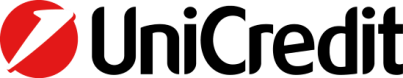 UniCredit Main Partner di Pitti ImmagineProsegue l’impegno della banca per lo sviluppo dei territori e il supporto all’eccellenza del Made in ItalyProsegue la sinergia tra UniCredit e Pitti Immagine, leader nella promozione dell'industria e del design della moda italiana. Una collaborazione triennale, avviata nel 2020, che tiene alti i riflettori sul comparto, in un’ottica di ascolto e partecipazione attiva funzionale al supporto del settore, con un focus sui temi dell’innovazione e della sostenibilità.Due aspetti che UniCredit ritiene fondanti per la crescita sostenibile del business e per i quali mette a disposizione delle imprese consulenza e soluzioni su misura. Leve capaci di agevolare processi volti allo sviluppo delle filiere produttive e di accompagnare con successo la fase di transizione ecologica e di forte innovazione in atto, sostenendo il tessuto produttivo e le comunità nel complesso scenario che stiamo vivendo.“Il supporto della banca a Pitti Immagine - sottolinea Renato Miraglia, Responsabile Wealth Management & Private Banking Italy UniCredit - è un’ulteriore conferma della determinazione di UniCredit nell’accompagnare lo sviluppo dei territori. Lo facciamo, infatti, su più fronti, attraverso l’impegno quotidiano delle nostre persone e del nostro network, dando anche sostegno a iniziative speciali e di rilievo per le comunità e il tessuto produttivo. Il nostro principale obiettivo è dare tempestivamente risposta alle loro esigenze. Per questo, ad esempio, a settembre abbiamo lanciato UniCredit per l’Italia, programma operativo con il quale mettiamo a disposizione anche un plafond di 5miliardi per sostenere le aziende e i cittadini alle prese con l’aumento di costi energetici e materie prime e con il rallentamento economico globale. E’ con queste iniziative che UniCredit rafforza il proprio ruolo di partner per lo sviluppo sostenibile del Paese”.